Pedagógusok Demokratikus Szakszervezete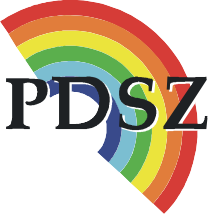 H-1085 Budapest Somogyi Béla u. 20.T: (1)214-5842 T/F: (1)266-3464pdsz@t-online.hu	www.pdsz.hutárgy: szolidaritási sztrájk kezdeményezéseTisztelt Munkáltató!Ezúton értesítem, hogy a Pedagógusok Demokratikus Szakszervezete 2022. november 18-ától határozatlan ideig szolidaritási sztrájkot kezdeményez az Ön által vezetett intézményben, tagintézményeiben és telephelyein a Pedagógusok Demokratikus Szakszervezete (PDSZ) és a Pedagógusok Szakszervezete (PSZ) által a közoktatási intézményekben szervezett sztrájk alatt, az ott dolgozókat érintő, alábbi sztrájkkövetelések megvalósulása érdekében:A pedagógus-előmeneteli rendszer szerint besoroltak garantált illetménye 2022. január 1-jétől – a kormány által ajánlott 10 százalékon felül – további 45 százalékkal emelkedjen!Az oktatási ágazatban nem pedagógus munkakörben foglalkoztatott munkavállalók garantált illetménye, a költségvetési törvényben meghatározott közalkalmazotti fizetési osztályok első fokozatának összege – a fizetési fokozathoz tartozó legkisebb szorzószámok megtartásával 2021. szeptember 1. napjával emelkedjen a következők szerint: A1-nél a minimálbérre, B1-nél a garantált bérminimumra, F1-nél a garantált bérminimum 130%-ára!A pedagógus-munkakörben foglalkoztatottak neveléssel-oktatással lekötött munkaideje 2021.szeptember 1-jétől heti 22 óra legyen!A pedagógiai és gyógypedagógiai asszisztensek legfeljebb heti 35 órát legyenek beoszthatók gyermek- vagy tanulócsoportban önállóan végzendő gyermekfelügyeletre!A Sztrájktv. 1. § (4) bekezdése szerint a szakszervezeteket megilleti a szolidaritási sztrájk kezdeményezésének joga. Szolidaritási sztrájk esetén az előzetes egyeztetés [2. § (1) bekezdése] mellőzhető, mivel a résztvevő dolgozó mások követeléseiért vállalja a sztrájkot, a munkáltatója nem ellenérdekelt fél.A Fővárosi Ítélőtábla Mpkf.35123/2020/3. sorszámú jogerős végzésében arra a megállapításrajutott, hogy: „A másodfokú bíróság álláspontja szerint ezen jogszabályi rendelkezés alapján, akérelmezőnek a még elégséges szolgáltatás mértéke megállapítása érdekében nem voltkötelező egyeztetést kezdeményeznie”.Amennyiben az intézményben helyi sztrájkbizottság alakul, kérjük, szíveskedjék a sztrájkbizottsággal együttműködni annak érdekében, hogy a szolidaritási sztrájk be tudja tölteni alkotmányos rendeltetését!Budapest, 2022. 11. 11.Együttműködését előre is köszönve, tisztelettel: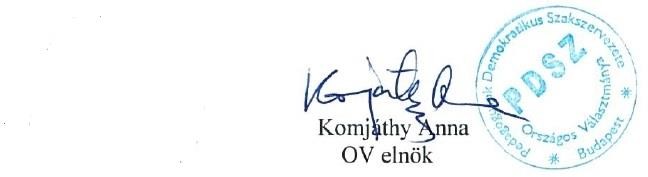 